ПРАВИТЕЛЬСТВОХАНТЫ-МАНСИЙСКОГО АВТОНОМНОГО ОКРУГА - ЮГРЫПОСТАНОВЛЕНИЕот    29 декабря 2015 года     № 517-пХанты-МансийскО Порядке установления необходимости проведения капитального ремонта общего имущества в многоквартирном домеВ соответствии с пунктом 8.3 статьи 13 Жилищного кодекса Российской Федерации, приказом Министерства строительства и жилищно-коммунального хозяйства Российской Федерации от 4 августа 2014 года № 427/пр «Об утверждении методических рекомендаций установления необходимости проведения капитального ремонта общего имущества в многоквартирном доме» Правительство Ханты-Мансийского автономного округа - Югры постановляет:Утвердить прилагаемый Порядок установления необходимости проведения капитального ремонта общего имущества в многоквартирном доме (далее - Порядок).Рекомендовать органам местного самоуправления городских округов и муниципальных районов Ханты-Мансийского автономного округа - Югры сформировать комиссии по установлению необходимости проведения капитального ремонта общего имущества в многоквартирных домах в соответствии с Порядком в срок до 20 января 2016 года.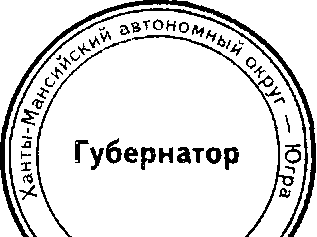 Губернатор Ханты-Мансийского автономного округа - ЮгрыН.В.КомароваПриложение к постановлению Правительства Ханты-Мансийского автономного округа - Югры от 29 декабря 2015 года № 517-пПорядокустановления необходимости проведения капитального ремонта общего имущества в многоквартирном доме(далее - Порядок)1. Общие положения1.1.	Порядок разработан в соответствии с приказом Министерства
строительства и жилищно-коммунального хозяйства Российской
Федерации от 4 августа 2014 года № 427/пр «Об утверждении
методических рекомендаций установления необходимости проведения
капитального ремонта общего имущества в многоквартирном доме» и
устанавливает процедуру определения необходимости (отсутствия
необходимости) проведения капитального ремонта общего имущества в
многоквартирных домах, расположенных на территории Ханты-
Мансийского автономного округа - Югры (далее также - капитальный
ремонт), при формировании проекта актуализированной программы
капитального ремонта общего имущества в многоквартирных домах,
расположенных в Ханты-Мансийском автономном округе - Югре,
утвержденной постановлением Правительства Ханты-Мансийского
автономного округа - Югры от 25 декабря 2013 года № 568-п (далее -
региональная программа).1.2.	Необходимость проведения капитального ремонта
устанавливается решением комиссии по установлению необходимости
проведения капитального ремонта общего имущества в многоквартирных
домах (далее также - Комиссия), формируемой в каждом городском округе
и муниципальном районе Ханты-Мансийского автономного округа -
Югры.2. Порядок формирования Комиссии2.1.	Порядок создания, деятельности, полномочия и состав комиссии
утверждаются правовым актом органа местного самоуправления
городского округа и муниципального района Ханты-Мансийского
автономного округа - Югры (далее - орган местного самоуправления).2.2.	В состав Комиссии могут быть включены представители:
уполномоченного в области архитектуры и (или) градостроительстваоргана местного самоуправления;уполномоченного в области жилищно-коммунального хозяйства органа местного самоуправления;органа муниципального жилищного контроля; управляющих организаций;общественных организаций в сфере жилищно-коммунального хозяйства;собственников помещений в многоквартирных домах;иных органов местного самоуправления и организаций, в том числе общественных, осуществляющих деятельность на территории соответствующего муниципального образования.3. Полномочия КомиссииОсновными полномочиями Комиссии являются:Принятие решения о необходимости или отсутствии необходимости проведения капитального ремонта общего имущества в многоквартирных домах, в отношении всех многоквартирных домов, расположенных на территории соответствующего муниципального образования, содержащего информацию:о включении многоквартирного дома в региональную программу при ее очередной актуализации или об исключении многоквартирного дома из региональной программы при ее очередной актуализации;о видах работ по капитальному ремонту многоквартирного дома;о сроках проведения работ по капитальному ремонту многоквартирного дома.Данное решение принимается Комиссией по отношению ко всем многоквартирным домам, расположенным на территории соответствующего муниципального образования, на основании результатов мониторинга технического состояния многоквартирных домов, осуществленного в соответствии с постановлением Правительства Ханты-Мансийского автономного округа - Югры от 6 декабря 2013 года № 535-п «Об утверждении Порядка осуществления мониторинга технического состояния многоквартирных домов, расположенных на территории Ханты-Мансийского автономного округа - Югры».Осуществление обследования многоквартирного дома, по которому отсутствуют результаты мониторинга технического состояния, либо по которому есть основания сомневаться в достоверности таких сведений.4. Применение решений Комиссии4.1. Решения, указанные в пункте 3.1 Порядка, используются соответствующими органами местного самоуправления муниципальных образований при формировании сведений о выбытии или появлениимногоквартирных домов, подлежащих исключению (включению) в программу, установленных пунктом 3.2 Порядка актуализации программы капитального ремонта общего имущества в многоквартирных домах, расположенных на территории Ханты-Мансийского автономного округа -Югры, утвержденного постановлением Правительства Ханты-Мансийского автономного округа - Югры от 25 декабря 2013 года № 568-п.4.2. Департамент жилищно-коммунального комплекса и энергетики Ханты-Мансийского автономного округа - Югры и Югорский фонд капитального ремонта многоквартирных домов вправе запрашивать у органов местного самоуправления решения, указанные в пункте 3.1Порядка.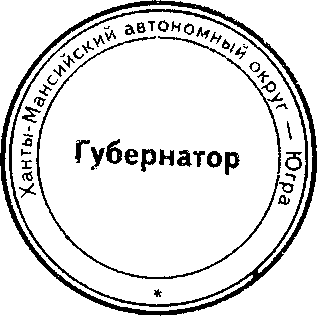 